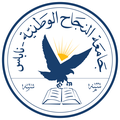 مكتب رعاية الطلبة ذوي الاعاقةنموذج معلوماتالأسم رباعي :الهوية الجامعية :الكلية والتخصص: جوال :هاتف منزل:المدينة / القرية / المخيم:معرفة باللغات: 1- انجليزي ...... 2- غير ذلك:معرفة بأستخدام الحاسوب:بريد اليكتروني:ارسال النموذج بعد التعبئة الى :  ocfd@najah.edu